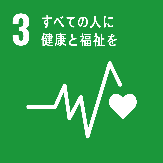 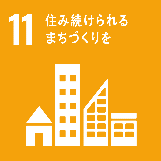 「SODI JAPAN CUP 2023 ジュニア全国大会」で優勝した選手等が知事を表敬訪問します　2023年10月29日（日）に常滑市で開催されたカート競技の大会である「SODI JAPAN CUP 2023 ジュニア全国大会」で優勝した選手と関係者の皆様が大会結果を報告するため知事を訪問します。１　日時2023年12月20日（水）午後４時15分から午後４時30分まで２　場所愛知県公館３　訪問者　○　選手本多　純也（ほんだ じゅんや）選手　Buzz Racing所属　○　関係者長谷川　謙一（はせがわ けんいち）　Buzz Racing　 代表　　　　菊地　哲也（きくち　てつや）　　 　Buzz Racing　 マネージャー鶴田　哲平（つるた　てっぺい）   　Buzz Racing　 コーチ　　　　　４　内容(1) 訪問者挨拶（長谷川代表）(2) 大会結果報告（本多選手）(3) 知事からのお祝いのことば(4) 歓談(5) 記念撮影＜参考＞○　Buzz Racing概要設 立 年：2009年練習会場：シーサイドサーキット（常滑市）、ミエルートワンサーキット（三重県四日市市）事業内容：サーキット場やレーシングチームの運営○「SODI JAPAN CUP 2023 ジュニア全国大会」の概要 会　  　期：2023年10月29日（日）主　　　催：シーサイドサーキット共　　　催：SODI JAPAN会　  　場：シーサイドサーキット競技方法：予選２レース、決勝レースの３レース制出場選手：48名（2023全国ランキング30位以内とサーキット選抜枠）